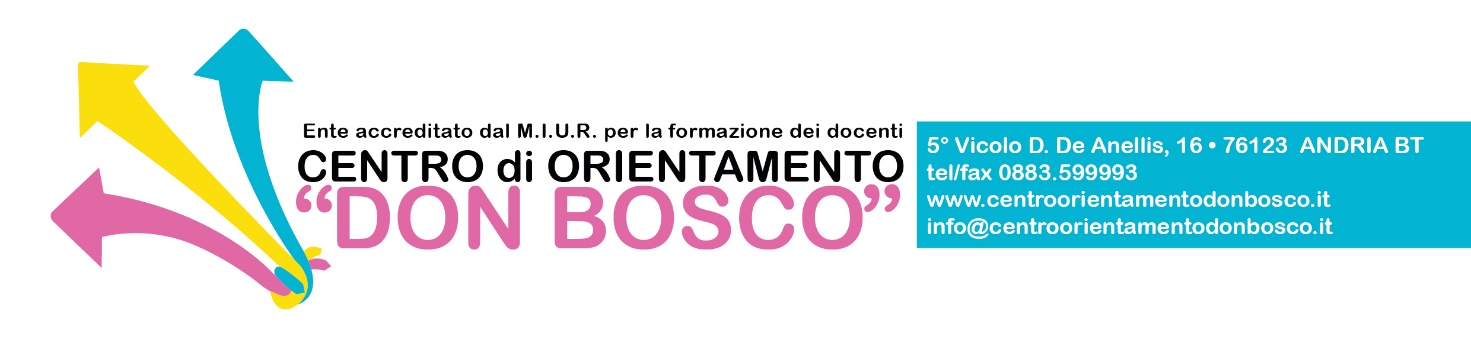 Scheda di iscrizione “Corso ABA di II livello”Percorsi di formazione Centro Don BoscoInviare la scheda per e-mail, compilata in ogni sua voce, a aba.barletta@gocce.euCognome ..................................................  Nome ......................................................... Nato a …………………………………….il ………………………………………….Residente a ……………………………….. in via …..................................................... cell ................................................  email .................................................................. C.F……………………………………………..Docente di …...................................................................................................................presso la scuola ………………................................................di ...................................Chiedo l'iscrizione al Corso di formazione CORSO SULL’APPLIED BEHAVIOR ANALYSIS DI II LIVELLO (Edizione: BARLETTA, NOVEMBRE 2017)Pagherò con:  bonifico  bonus docenti 		pari a Euro 100,00 (cento/00)Per l’ottenimento del bonus dalla piattaforma https://cartadeldocente.istruzione.it/#/ occorre scegliere dal menù “Esercizio fisico”/”Formazione e aggiornamento”/”Enti accreditati ai sensi della Direttiva 170".Data …....................................  			Firma …………………....………………